STOMP Teacher Application Applications must be postmarked or submitted on or before: August 1, 2016Note: If you do not have a confirmed range or possible times for STOMP by the date listed above, please still fill out and submit this application by the due date, with a note as to when you will be able to provide times for STOMP.Submit Applications via mail, email, or fax to:STOMP		CEEO, 200 Boston AveSuite G810	Tufts University			Medford, MA 02155Phone: 617-627-5888Fax: 617-627-4760Email: stomp@tuftsceeo.orgIf you participated in STOMP last year, it is mandatory that you fill out this short survey (if you have not done so already):  https://www.surveymonkey.com/r/STOMPT15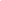 Teacher Name: 	  	  		last	first	middleSchool Name/City:  _________________________________________________________________________________Phone Number:  ___________________________ E-Mail Address: ______________________________________How do you prefer to be contacted (check)?	 	☐Email	☐ PhoneGrade you want for STOMP(s): ______	Subject (if applicable):______________________________   Number of students in classroom: _________Rate your comfort level with teaching engineering (1 = low, 5 = high): ____________How did you find out about STOMP? _______________________________________________________________What times and days are you available to do engineering activities with the assistance of STOMP fellows? Please only indicate blocks of time that are at least 60 minutes long.Why are you interested in becoming part of, or continuing with, STOMP?IMPORTANT. PLEASE READ BEFORE SUBMITTING.The mission of STOMP (Student Teacher Outreach Mentorship Program) at Tufts University is to mentor teachers in integrating engineering and technology. The STOMP program is not intended for use as a separate entity from your daily classroom teaching. You as the teacher are required to be an active part of STOMP. The Tufts Program makes every effort to support schools local to the Tufts University Medford/Somerville and Boston campuses. STOMP has a limited number of fellows; therefore, priority will be given to local schools and schools that are easily accessible from Tufts. Please contact the STOMP manager with questions or concerns. (See contact information above.)By submission of this application, I hereby certify the information I have provided on the application is correct to the best of my knowledge.Signed: 	   Date:	MondayTuesdayWednesdayThursdayFridayTimes: